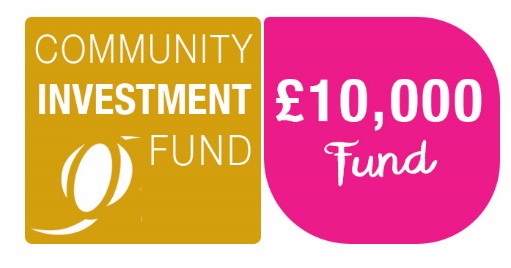 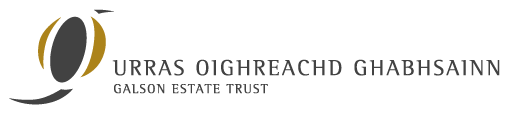 This form should only be used if you are applying for the fund of up to £10,000. If you are applying for £5000 or less, then you should complete either the £5k or the £1k short application form. All applications are available on our website www.galsontrust.com or you can contact the office on 01851 850393 to have one sent to you.Part 1 – Your organisationWhat is your organisation’s name and contact details?What type of organisation are you? (Community organisation, youth club, social enterprise etc.)Do you have a constitution or set of rules setting out your aims and objectives?      Yes □    No □When did your organisation start? How many people are on your organisation’s management committee or board?Are there any restrictions on who can join your organisation?                                                         Yes □    No □     If yes, what are they and why do you have them?7. Does your organisation have a bank or building society account with at least two signatories?                                 Yes □    No □8. What was your organisation’s net income in the last financial year? (Please note you must include your most recent accounts with this application. (If it’s a new organisation write 0)                                                    9. What does your organisation do, what are the main activities? Part 2 – Your Project Name – _________________________________________10. Tell us about your project or what you intend to use the grant for?11. When will your project take place? 12.  Where are the people who will benefit from your project based? 13.  Where will your project take place?14.  Please tick the priorities you believe your project will deliver against.                                                                   (Please note your project must deliver against a minimum of two priorities)15. Please tell us more about how you believe your project will deliver against each priority you have ticked “yes” against.16.  How much will your project cost? (You should include all costs, even if you are not requested funding from UOG to fund it. Please make sure costs are accurate and based on quotations where possible. DO NOT include any VAT you can claim back from HMRC.)17. If you are not requesting 100% funding from UOG, where is the remainder of your funding coming from?Part 3 – Tell us about the difference your project will make18. What is the need you have identified; how did you identify it and how will your project meet it?17. Is there already anything taking place that is like your project or activity and if there is then how is your project different?19. Is there anything else you would like to tell us about your project that may support your application? Please continue on an additional sheet, if necessary.Please ensure you have completed the form in full before submitting it to us. Please confirm that you have completed everything we have asked. Use the checklist below.□	I have answered all the questions in this application□	I have enclosed a copy of the organisation’s most recent accounts/income & expenditure□	I am the main contact for the organisation and am authorised to apply on behalf of the organisation□	I confirm that the organisation is eligible to apply, as set out in the fund guidance□	I have signed and dated the application form□	I have included a project plan, if one is available□	I am able to confirm that the organisation can comply with the terms and conditions of the funding, as laid out in the terms and conditions documentWe are committed to improving our customer service and want to ensure we offer an efficient service. Would you be willing to take part in feedback and research that helps us to improve how we operate?            Yes □    No □Please send your completed application to: info@uogltd.comOr you can post your application to:Urras Oighreachd Ghabhsainn, UOG Business Centre, Tom na Ba, South Galson, Isle of Lewis, HS2 0SHPrioritiesYesNoPriority A: Developing SkillsPriority B: Improving Health Priority C: Relieving Poverty Priority D: Protecting and Conserving the environment Priority E: Engaging citizens to become more active in the Community Priority F: Promoting and protecting the rich heritage and culture of the area Priority G: Developing, revitalising and growing industry sectors such as tourism, Crofting, renewables, food and drink etc. Item or activityTotal Cost (£)Amount requested from UOG (£)TOTAL££Other FunderTotal RequestedConfirmed (Y/N)Decision DateChairperson/DirectorMain ContactName:Name:Position:Position:Date:Date:SignatureSignature: